MINISTERIO DE JUSTICIA Y SEGURIDAD PÚBLICA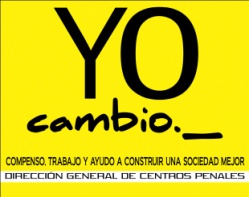 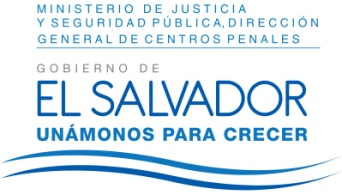 DIRECCIÓN GENERAL DE CENTROS PENALESUNIDAD DE ACCESO A LA INFORMACIÓN PÚBLICA7ª Avenida Norte y Pasaje N° 3 Urbanización Santa Adela Casa N° 1 Sn. Salv.Tel. 2527-8700Vista la solicitud de XXXXXXXXXXXXXXXXXXXXXXXXXXXXXXXXXXX, Instructora del Tribunal de Ética Gubernamental, quien solicita:“1. Informe en el que indique las fechas de dos mil quince, en que XXXXXXXXXXX XXXXXXXXXXXXXXXXXXXXXXXXXXX, se apersonó al Resguardo Psiquiátrico de la Dirección General de Centros Penales, en el que aparezca registrado en el libro de “Control de Visitantes Profesionales y nombres del Privado de Libertad que visita” específicamente el cuatro de mayo de dos mil quince, adjuntando certificación de dicha hoja del libro o de las que sean necesarias y cuál fue el objetivo de la visita del señor XXXXXXXXXXXXXXXXXXXXXXXXXXX a dicho lugar, a que interno fue a visitar y el documento con el cual se identificó.”Con el fin de dar cumplimiento a lo solicitado, conforme a los Arts. 1, 2, 3 Lit. a, b, j. Art. 4 Lit. a, b, c, d, e, f, g.  y Artículos 34, 65, 69, 71 y 72 de la Ley de Acceso a la Información Pública, la suscrita RESUELVE: Conceder el acceso a la información solicitada, recibida en esta Unidad por el Resguardo del Hospital Psiquiátrico, haciéndole de conocimiento que XXXXXXXXXXXXXXXXXXXXXXXXXXXXXX, se encuentra registrado en el Libro de Visitantes Profesionales versión pública, folio 50 y 51, de ese Resguardo del Hospital Psiquiátrico, visita registrada una tan sola vez para conversar con XXXXXXXXXXXXXXXXXXXXXXXXXXXXX, el día 04/mayo/2015, identificándose con su carnet número XXXXXXXXXXXXXXXXXXXXX procedente de la Procuraduría para la Defensa de los Derechos Humanos, ingresando a las 11:20 a.m. y retirándose a las 11:50 a.m. de ese mismo día. Con respecto a lo conversado ese día por parte del señor XXXXXXXXXXXXXXXXXXXXXXXXXXXXXXXXXXXXXX no se tienen detalles. Conforme a lo anterior se adjunta certificación en versión pública de folios 50 y 51 del Libro de Visitantes Profesionales. Queda expedito el derecho de la persona solicitante de proceder conforme a lo establecido en el art. 82 de la Ley de Acceso a la Información Pública.San Salvador, a las trece horas del día seis de julio de dos mil dieciséis.Licda. Marlene Janeth Cardona AndradeOficial de InformaciónMJCA/dr								             Ref. Solicitud UAIP/OIR/181/2016